INDICAÇÃO Nº 4874/2017Indica ao Poder Executivo Municipal  “REPAROS” em asfalto que está cedendo e se formando uma cratera na Rua Cosmópolis, altura nº 41 no Bairro São Joaquim. Excelentíssimo Senhor Prefeito Municipal, Nos termos do Art. 108 do Regimento Interno desta Casa de Leis, dirijo-me a Vossa Excelência para solicitar que proceda a reparos no asfalto que esta cedendo e se formando cratera na Rua Cosmópolis altura nº 41 Bairro São Joaquim, neste município.  Justificativa:Fomos procurados por munícipes solicitando providencia, pois verificando in loco, o asfalto esta cedendo abrindo cratera de grandes proporções que vem agravando a cada dia, pois esta ocorrendo desabamento, podendo assim causar graves acidentes no local. Por isso pedem que se realizem os serviços com o máximo de urgência, Plenário “Dr. Tancredo Neves”, em 26 de Maio de 2017.                          Paulo Cesar MonaroPaulo Monaro-Vereador Líder Solidariedade-Fotos no local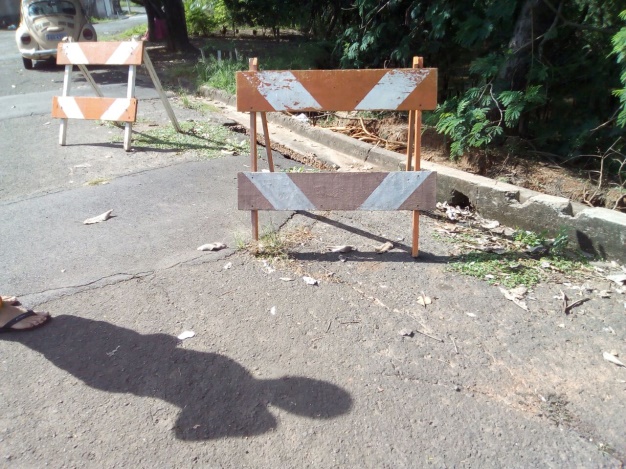 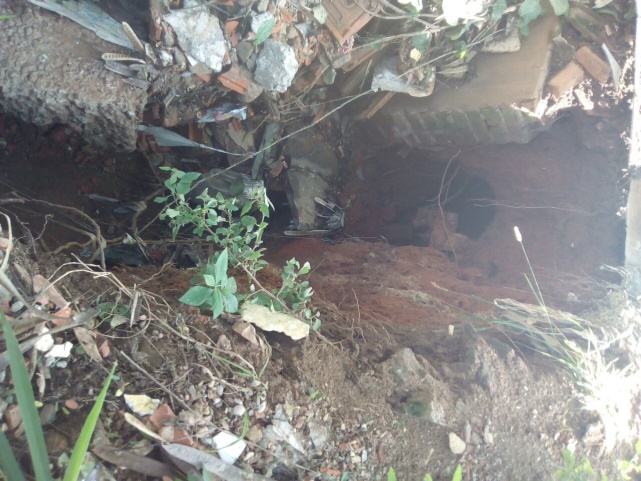 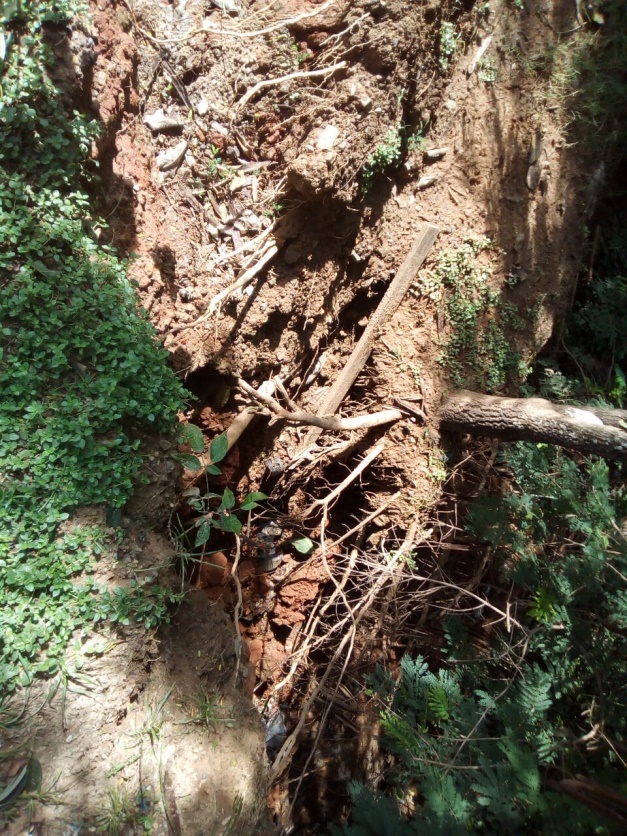 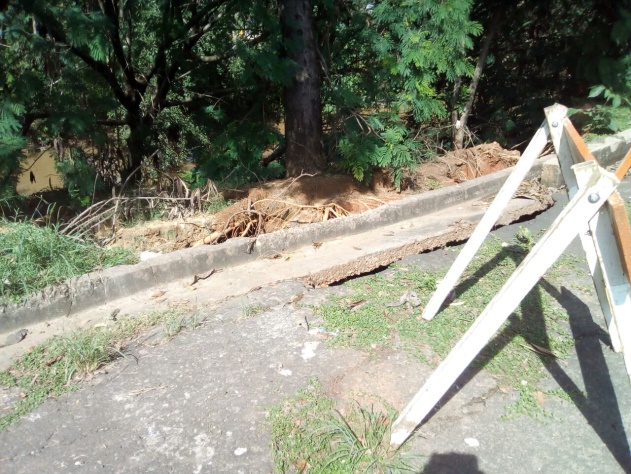 